INDICAÇÃO Nº 4082/2015“Sugere ao Poder Executivo Municipal estudo para a construção de canaleta para o escoamento de água de chuva, na Rua Benedito da Costa Machado, em frente ao número 405, no Bairro Jardim Conceição, neste município.”Excelentíssimo Senhor Prefeito Municipal, Nos termos do Art. 108 do Regimento Interno desta Casa de Leis, dirijo-me a Vossa Excelência para sugerir que, por intermédio do Setor competente, tome providências referentes à construção de canaleta para o escoamento de água de chuva, na Rua Benedito da Costa Machado, em frente ao número 405, no Bairro Jardim Conceição, neste município.Justificativa:Munícipes procuraram o vereador para solicitar a construção de canaleta no endereço supracitado para escoar as águas das chuvas. O local se encontra com buracos e acúmulo de água causando transtorno para os moradores, mau cheiro e larvas do mosquito da dengue.Portanto, solicitamos com a máxima urgência o serviço.Plenário “Dr. Tancredo Neves”, em 15 de Outubro de 2015.Ducimar de Jesus Cardoso“Kadu Garçom”-Vereador-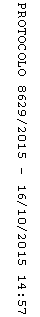 